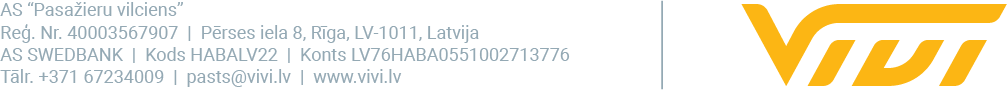 2024. gada 11. martāRītdien atsevišķu reisu pasažierus starp stacijām “Tukums 2” un “Tukums 1” pārvadās ar autobusiemŅemot vērā kontakttīkla bojājumus, rītdien, 12. martā, atsevišķu reisu pasažieri starp dzelzceļa stacijām “Tukums 2” un “Tukums 1” tiks pārvadāti, izmantojot SIA “Tukums auto” autobusus. Tukuma līnijā visas dienas garumā iespējama vilcienu kavēšanās, informē AS “Pasažieru vilciens”.Kontakttīkla bojājumu dēļ rītdien, 12. martā, atsevišķu vilcienu reisu pasažieri no stacijas “Tukums 2” uz staciju “Tukums 1” tiks nogādi, izmantojot autobusus. Autobusu satiksme starp minētajām stacijām tiks izmantota, izpildot šādus reisus. Tukums 2 – Rīga plkst. 6:44Tukums 2 – Rīga plkst. 8:18Tukums 2 – Rīga plkst. 9:18Tukums 2 – Rīga plkst. 16:18Tukums 2 – Rīga plkst. 17:18Tukums 2 – Rīga plkst. 18:16Tukums 2 – Rīga plkst. 19:18Tukums 2 – Rīga plkst. 20:16Tukums 2 – Rīga plkst. 21:18Tukums 2 – Rīga plkst. 22:18Arī virzienā no stacijas “Tukums 1” uz staciju “Tukums 2” atcelto vilcienu reisu pasažieri galamērķī tiks nogādāti, izmantojot autobusu satiksmi. Lūdzam ņemt vērā, ka Tukuma līnijā visas dienas garumā iespējama vilcienu kavēšanās no 20 līdz 30 minūtēm. Aicinām pasažierus sekot līdzi aktuālajai informācijai “Vivi” mobilajā lietotnē un uzņēmuma mājaslapā. Papildu informācijai:Edgars Butāns“Vivi” Komunikācijas un mārketinga daļas vadītājsAS “Pasažieru vilciens”Mob. tālr. nr. 29837421E-pasta adrese: edgars.butans@vivi.lv 